Temat:  Recykling.Wiecie już co to jest recykling i dlaczego powinniśmy segregować odpady.                                               Dzisiaj zaproponuję Wam kilka przedmiotów, które możecie stworzyć sami w domu z wykorzystaniem starych pojemników, butelek czy niepotrzebnych słoików.*Doniczka/wazon z gałęziPotrzebujesz: puszki lub pojemnika plastikowego, pistolet do kleju na gorąco lub klej wikol,  suche gałązki.Wykonanie: Gałązki skróć do takiej samej długości. Przyklejaj klejem do puszki, dociśnij każdą. Możesz ozdobić kokardką lub sznurkiem dekoracyjnym.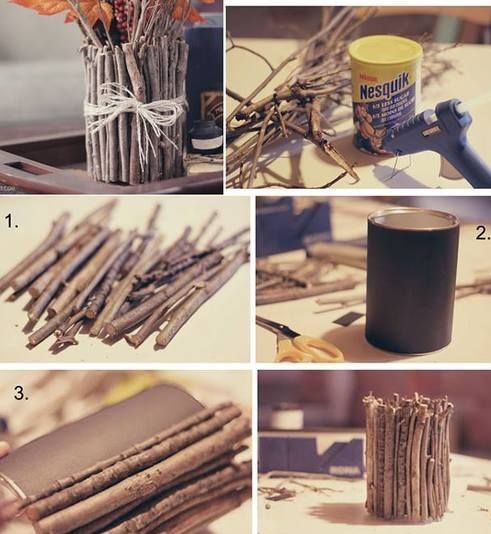 *Doniczka/wazon ze sznurkiemPotrzebujesz: sznurek, starą doniczkę lub niepotrzebny pojemnik, puszkę, klej na gorąco lub wikolWykonanie: Tak jak w powyższym przykładzie z wazonem i gałęziami. Przyklejamy sznurek klejem do pojemnika i owijamy wokół. 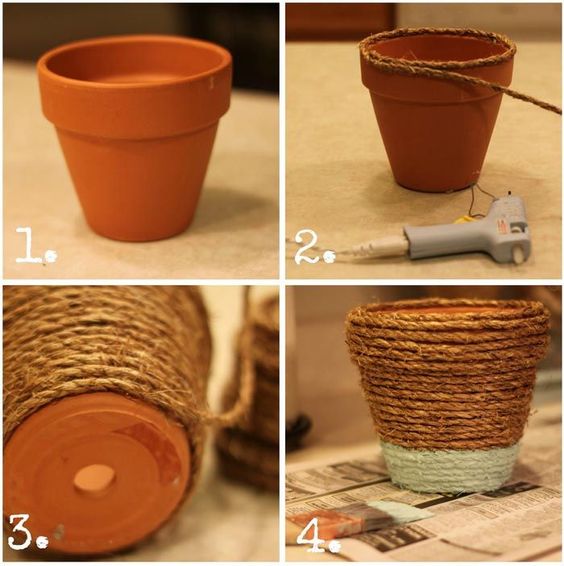 *Lampiony ze słoikaPrzygotuj: słoik, klej, elementy ozdobne (naklejki, koraliki, cekiny, tasiemki itp.)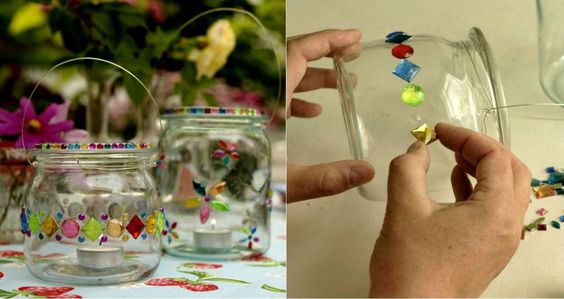 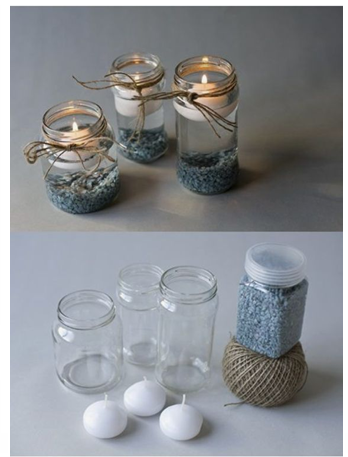 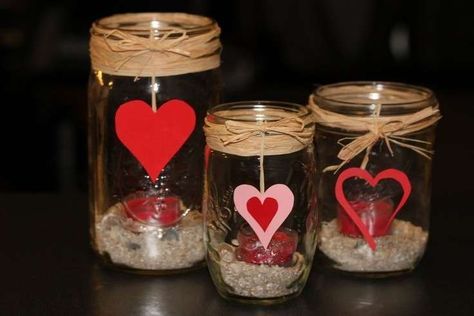 *Organizery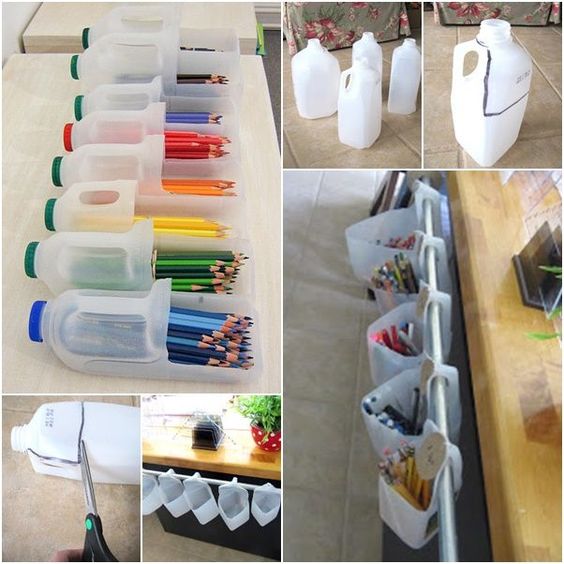 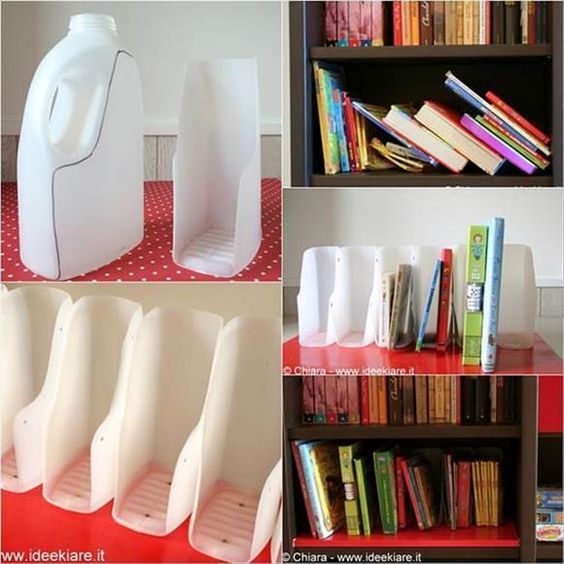 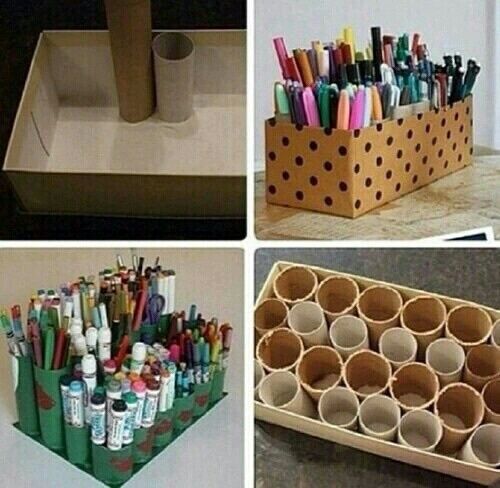 